Практическа задачаИзвършете необходимите пресмятания: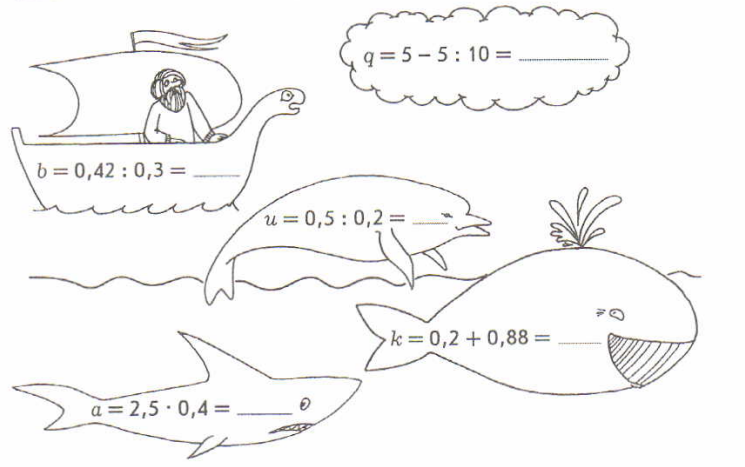 Попълнете пропуските в текста:
Латинската дума се чете                      и означава „вода“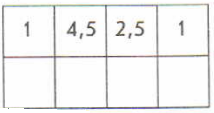 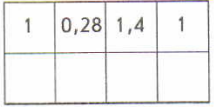 Напишете няколко думи, като използвате този корен.________________________________________________________________________________Потърсете в интернет и запишете за какво е полезна водата.